МЕТОДИЧЕСКАЯ РАЗРАБОТКА УРОКА ПО ТЕМЕ:«»Закутилина Дарья АндреевнаУчитель химии и биологииМБОУ СОШ №12с. Дивноморское 2021г.ТЕМА           «Введение. Первоначальные химические понятия  »УРОК №2  «Превращения веществ»ТИП УРОКА – урок изучения нового материала на эмоционально-образной основе.ЦЕЛЬ:  формирование химических компетенций учащихся посредством возможностей информационно – коммуникационной средыЗАДАЧИ:Обучающие: сформировать представление учащихся о физических и химических явлениях, роли химии  в жизни человека.Развивающие: развивать познавательные активность и интерес учащихся с помощью учебного химического эксперимента, развивать умение наблюдать окружающий мир, задумываться над его сутью, возможностью влияния на происходящие вокруг нас процессы.Воспитательные: воспитание убеждённости в познаваемости  окружающего мира; формирование эстетического вкуса при наблюдении красоты явлений природы.ЭТАПЫ УРОКА:СРЕДСТВА ОБУЧЕНИЯ:  компьютер, проектор, экран, презентация, приложения с заданиями для учащихся, фарфоровая чашка, парафин, спиртовка, спички, вода, мел, соляная кислота,Ожидаемый результатНа основе наблюдений и экспериментов выяснят отличия химических от физических явлений, смогут привести примеры, объяснят положительное и отрицательное влияние химии на жизнь человекаКатегория детей: учащиеся 8 класса.ХОД УРОКА:I ЭТАППриветствиеРаспределение на группыВступительное слово учителя. Мы все с вами уже знаем, что химия – это наука, которая изучает вещества и их свойства.  Нас всегда окружают какие-либо вещества, но всегда ли вещества остаются неизменными? А на уроке мы, конечно, будем говорить о веществах, потому чтоВ природе с момента ее зарождения:Всегда с веществами идут превращения.Про эти природные изменения Мы с вами сказали бы:       …(“Это явления!”)Вопрос : как называются изменения происходящие в природе?  (явления) Выполнить задание №1(приложение 1)II ЭТАПЗадание № 2 Давайте посмотрим на рисунки природных явлений  и  попробуем объяснить, что происходит с веществами в результате этих явлений.Выберите признак сравнения   (изменение состава веществ)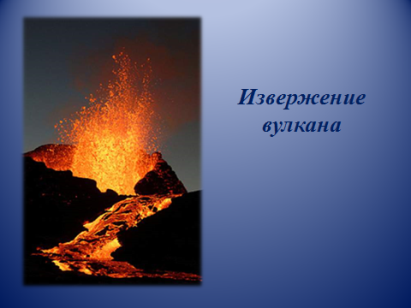 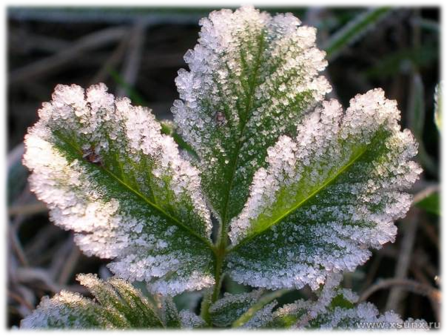 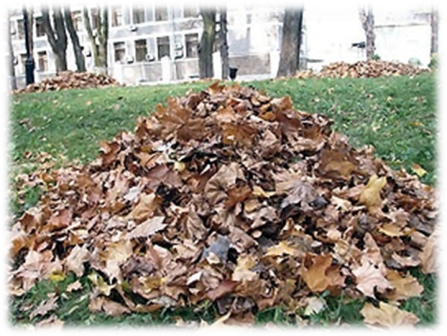 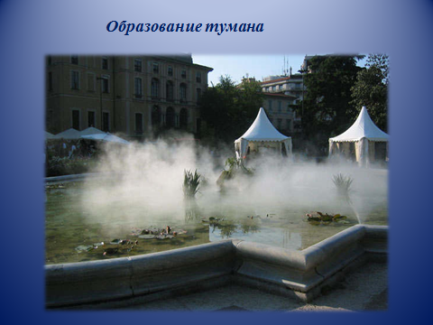 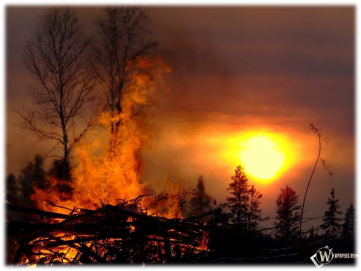 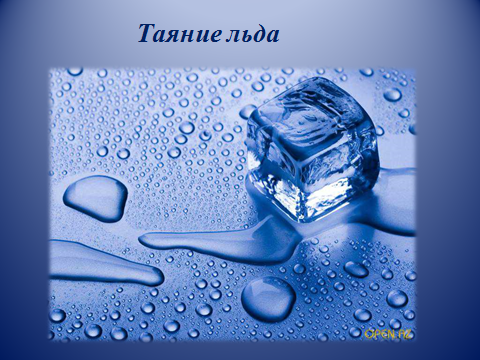 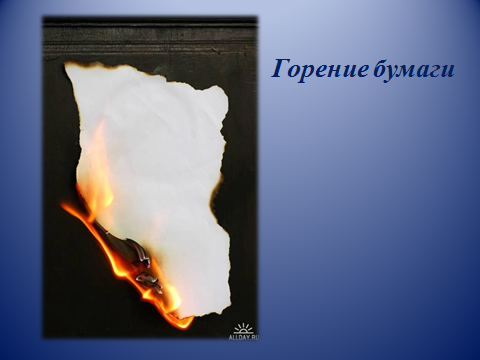 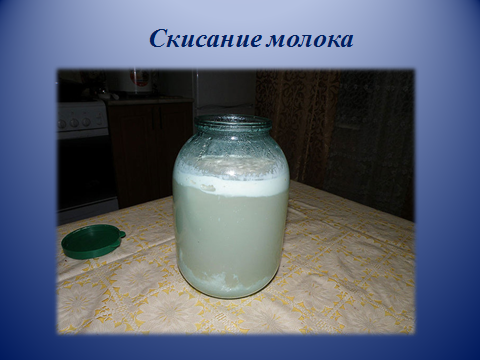 Задание №3 Прочитайте текст  параграфа №2  «Физические и химические явления» и заполните схему приведенную ниже  (слайдЯвления природы	Особенности явлений	Особенности явлений. Классифицируйте явления по выбранному признаку Определите, к каким явлениям относятся предложенные рисунки.(Приложение 2)Напротив записанных вами в начале урока примеров явлений запишите тип  (физические или химические).Задание 3 (работа в группах).Перейдем к экспериментальной работе. Вы должны проделать работу и определить – относится ли это явление к физическому. С особой внимательностью выполните опыты, запишите наблюдения и на основании наблюдений сделайте вывод. Формулированию выводов – это очень важно на уроках химии, для получения глубоких, прочных знаний. (Напомнить правила по технике безопасности).Приложение 3Попытайтесь сформулировать Вывод: При физических явлениях строение вещества  (не изменяется.) При химических явлениях из одних веществ образуются (другие новые вещества)II. Общее представление о роли химии для человека.Показ фильма "Химия вокруг нас”. Очень интересной окажется работа, если дети сами снимут фильм по материалам этой темы, имеющий практическое значение для региона или определенной местности.Перед показом учащимся предложены следующие вопросы:1. Какие химические производства представлены в фильме?2. Предложите пути сохранения природной среды от химических загрязнений.Обсуждение фильма по вопросам.Представление идей по охране окружающей среды.(Ответы на вопросы дети оформляют на листах А-4. Листы крепятся на доске, представители от группы озвучивают свои наработки)III ЭТАП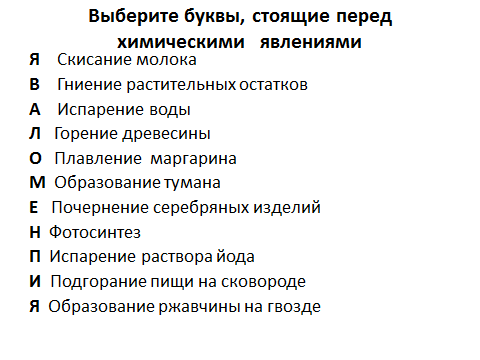 Явления, протекающие в чайнике. Используя стратегию «Думай. Общайся в паре. Делись»,  выполните задание.С незапамятных времен были известны многочисленные полезные свойства чая. В народной медицине использовали чай уже более 5000 лет назад для лечения инфекционных заболеваний, простуды, а также для улучшения работы пищеварительной системы и успокоения нервной системы. С расширением исследований в области химического состава чая и его свойств ученые находят все больше фактов, подтверждающих связь регулярного употребления чая с уменьшением вероятности заболевания разными недугами, например сердечно-сосудистыми или раковыми.Основное преимущество чая заключается в том, что это абсолютно натуральный продукт, без усилителей вкуса, консервантов или красителей. В зависимости от технологии производства чая в напитке преобладают те или иные полезные качества. Также, чай без сахара, варенья, меда или молока не имеет калорий и является важнейшим компонентом, поддерживающим в организме человека баланс жидкостей.Объясните все явления, протекающие от момента наливания воды в чайник  и заканчивая завариванием чая, наливанием его в пиалу и  растворением в нем сахара.Ответьте на вопросы: 1. Кипение воды в чайнике относится к химическим явлениям   Да/ Нет    2. Образование накипи в чайнике – это химическое явление Да/Нет   3. При кипении вода переходит в газообразное состояние Да/Нет4. Составьте  список последовательных действий при чаепитии, какие из них являются физическими, а какие - химическими?УчительЗемля и небо, ты и я,И все природные явленияПо сути, все лишь проявленияЕдиной силы бытия…Именно эту идею мне хотелось бы донести до вас сегодня.Оцени свою деятельность на уроке используя лист самооценки (Прложение4)IV ЭТАП& 2, выполнить задания 3,4,5 с.19Подготовить сообщения на тему: «Польза химии в жизни человека» или «отрицательное влияние химии на жизнь человека» используя учебник (с.13-18) и научно-познавательную литературу (Интернет).ЛИТЕРАТУРА:Габриелян О.С. Химия. 8 класс: Учеб. Для общеобразоват. учеб. заведений. – 2-е изд., испр. – М.: Дрофа, 2011Габриелян О.С., Воскобойникова Н.П., Яшукова А.В. Настольная книга учителя. 8 класс.– М.: Дрофа, 2009, 416 с.Электронные учебные пособия:  Химия. Мультимедийное приложение к УМК «Химия. 8 класс»Габриелян О.С. Программа курса химии для 8-11 классов общеобразовательных учреждений.- М.: Дрофа, 2010.-78с.Деятельность учителяДеятельность учителяДЕЯТЕЛЬНОСТЬ ОБУЧАЮЩИХСЯДЕЯТЕЛЬНОСТЬ ОБУЧАЮЩИХСЯДЕЯТЕЛЬНОСТЬ ОБУЧАЮЩИХСЯДЕЯТЕЛЬНОСТЬ ОБУЧАЮЩИХСЯДЕЯТЕЛЬНОСТЬ ОБУЧАЮЩИХСЯДЕЯТЕЛЬНОСТЬ ОБУЧАЮЩИХСЯДЕЯТЕЛЬНОСТЬ ОБУЧАЮЩИХСЯДЕЯТЕЛЬНОСТЬ ОБУЧАЮЩИХСЯДЕЯТЕЛЬНОСТЬ ОБУЧАЮЩИХСЯДЕЯТЕЛЬНОСТЬ ОБУЧАЮЩИХСЯДЕЯТЕЛЬНОСТЬ ОБУЧАЮЩИХСЯДЕЯТЕЛЬНОСТЬ ОБУЧАЮЩИХСЯДЕЯТЕЛЬНОСТЬ ОБУЧАЮЩИХСЯДЕЯТЕЛЬНОСТЬ ОБУЧАЮЩИХСЯДЕЯТЕЛЬНОСТЬ ОБУЧАЮЩИХСЯДЕЯТЕЛЬНОСТЬ ОБУЧАЮЩИХСЯДЕЯТЕЛЬНОСТЬ ОБУЧАЮЩИХСЯДеятельность учителяДеятельность учителяПознавательнаяПознавательнаяПознавательнаяПознавательнаяПознавательнаяПознавательнаяКоммуникативнаяКоммуникативнаяКоммуникативнаяКоммуникативнаяКоммуникативнаяКоммуникативнаяКоммуникативнаяРегулятивнаяРегулятивнаяРегулятивнаяРегулятивнаяДеятельность учителяДеятельность учителяОсуществляемые действияОсуществляемые действияОсуществляемые действияОсуществляемые действияФормируемые способы деятельностиФормируемые способы деятельностиОсуществляемые действияОсуществляемые действияОсуществляемые действияОсуществляемые действияФормируемые способы деятельностиФормируемые способы деятельностиФормируемые способы деятельностиОсуществляемые действияОсуществляемые действияФормируемые способы деятельностиФормируемые способы деятельности1-й этап   «Организационно-мотивационный»Постановка цели и задач урока (актуализация имеющихся у учащихся знаний)1-й этап   «Организационно-мотивационный»Постановка цели и задач урока (актуализация имеющихся у учащихся знаний)1-й этап   «Организационно-мотивационный»Постановка цели и задач урока (актуализация имеющихся у учащихся знаний)1-й этап   «Организационно-мотивационный»Постановка цели и задач урока (актуализация имеющихся у учащихся знаний)1-й этап   «Организационно-мотивационный»Постановка цели и задач урока (актуализация имеющихся у учащихся знаний)1-й этап   «Организационно-мотивационный»Постановка цели и задач урока (актуализация имеющихся у учащихся знаний)1-й этап   «Организационно-мотивационный»Постановка цели и задач урока (актуализация имеющихся у учащихся знаний)1-й этап   «Организационно-мотивационный»Постановка цели и задач урока (актуализация имеющихся у учащихся знаний)1-й этап   «Организационно-мотивационный»Постановка цели и задач урока (актуализация имеющихся у учащихся знаний)1-й этап   «Организационно-мотивационный»Постановка цели и задач урока (актуализация имеющихся у учащихся знаний)1-й этап   «Организационно-мотивационный»Постановка цели и задач урока (актуализация имеющихся у учащихся знаний)1-й этап   «Организационно-мотивационный»Постановка цели и задач урока (актуализация имеющихся у учащихся знаний)1-й этап   «Организационно-мотивационный»Постановка цели и задач урока (актуализация имеющихся у учащихся знаний)1-й этап   «Организационно-мотивационный»Постановка цели и задач урока (актуализация имеющихся у учащихся знаний)1-й этап   «Организационно-мотивационный»Постановка цели и задач урока (актуализация имеющихся у учащихся знаний)1-й этап   «Организационно-мотивационный»Постановка цели и задач урока (актуализация имеющихся у учащихся знаний)1-й этап   «Организационно-мотивационный»Постановка цели и задач урока (актуализация имеющихся у учащихся знаний)1-й этап   «Организационно-мотивационный»Постановка цели и задач урока (актуализация имеющихся у учащихся знаний)1-й этап   «Организационно-мотивационный»Постановка цели и задач урока (актуализация имеющихся у учащихся знаний)Приветствие учащихся,распределение учеников по группам, актуализация  имеющихся знаний у обучающихся,определение темы занятия в сотрудничестве с обучающимися.Приветствие учащихся,распределение учеников по группам, актуализация  имеющихся знаний у обучающихся,определение темы занятия в сотрудничестве с обучающимися.Приветствие учащихся,распределение учеников по группам, актуализация  имеющихся знаний у обучающихся,определение темы занятия в сотрудничестве с обучающимися.Выбирают эффективные способы организации рабочего пространстваАнализируют задание для  работы.Выбирают эффективные способы организации рабочего пространстваАнализируют задание для  работы.Выбирают эффективные способы организации рабочего пространстваАнализируют задание для  работы.Работа с ресурсами: карточки с программой действия Выделение существенных характеристик Работа с ресурсами: карточки с программой действия Выделение существенных характеристик Сотрудничество с учителем и обучающимися в ходе формирования групп и дальнейшей работе.Сотрудничество с учителем и обучающимися в ходе формирования групп и дальнейшей работе.Сотрудничество с учителем и обучающимися в ходе формирования групп и дальнейшей работе.Сотрудничество с учителем и обучающимися в ходе формирования групп и дальнейшей работе.Сотрудничество с собеседниками, использование речевых средств общения.-Аргументация своей позиции.Сотрудничество с собеседниками, использование речевых средств общения.-Аргументация своей позиции.Сотрудничество с собеседниками, использование речевых средств общения.-Аргументация своей позиции.Управляют  своим поведением и деятельностью.Планируют пути достижения целей.Управляют  своим поведением и деятельностью.Планируют пути достижения целей.Адекватное оценивание своих возможностей самостоятельной деятельности и основы саморегуляции эмоционального состояния.Адекватное оценивание своих возможностей самостоятельной деятельности и основы саморегуляции эмоционального состояния.2-й этап  Осмысление содержания. Первичное применение знаний.  2-й этап  Осмысление содержания. Первичное применение знаний.  2-й этап  Осмысление содержания. Первичное применение знаний.  2-й этап  Осмысление содержания. Первичное применение знаний.  2-й этап  Осмысление содержания. Первичное применение знаний.  2-й этап  Осмысление содержания. Первичное применение знаний.  2-й этап  Осмысление содержания. Первичное применение знаний.  2-й этап  Осмысление содержания. Первичное применение знаний.  2-й этап  Осмысление содержания. Первичное применение знаний.  2-й этап  Осмысление содержания. Первичное применение знаний.  2-й этап  Осмысление содержания. Первичное применение знаний.  2-й этап  Осмысление содержания. Первичное применение знаний.  2-й этап  Осмысление содержания. Первичное применение знаний.  2-й этап  Осмысление содержания. Первичное применение знаний.  2-й этап  Осмысление содержания. Первичное применение знаний.  2-й этап  Осмысление содержания. Первичное применение знаний.  2-й этап  Осмысление содержания. Первичное применение знаний.  2-й этап  Осмысление содержания. Первичное применение знаний.  2-й этап  Осмысление содержания. Первичное применение знаний.  Учитель организует работу учащихся.Демонстрационные опыты. Видеоопыты с использованием презентации. Работают по программе деятельности Фиксируют результаты, оформляет записи в тетради.Обсуждают результаты опытов и корректировка при необходимости.Работают по карточкахОбмениваются мнениями по правильности определения химических и физических явлений.Работают по программе деятельности Фиксируют результаты, оформляет записи в тетради.Обсуждают результаты опытов и корректировка при необходимости.Работают по карточкахОбмениваются мнениями по правильности определения химических и физических явлений.Работают по программе деятельности Фиксируют результаты, оформляет записи в тетради.Обсуждают результаты опытов и корректировка при необходимости.Работают по карточкахОбмениваются мнениями по правильности определения химических и физических явлений.Работают по программе деятельности Фиксируют результаты, оформляет записи в тетради.Обсуждают результаты опытов и корректировка при необходимости.Работают по карточкахОбмениваются мнениями по правильности определения химических и физических явлений.Осуществляют  поиск информации с использованием  учебника, делают  выводы и умозаключения , составляют вопросы по данной темеОсуществляют  поиск информации с использованием  учебника, делают  выводы и умозаключения , составляют вопросы по данной темеОсуществляют  поиск информации с использованием  учебника, делают  выводы и умозаключения , составляют вопросы по данной темеОсуществляют  поиск информации с использованием  учебника, делают  выводы и умозаключения , составляют вопросы по данной темеОбсуждают условия химических реакций.Обсуждают условия химических реакций.Умение точно формулировать свою мысль.Взаимодействие  в групповом коллективе для принятия эффективных совместных решений.Умение точно формулировать свою мысль.Взаимодействие  в групповом коллективе для принятия эффективных совместных решений.Умение точно формулировать свою мысль.Взаимодействие  в групповом коллективе для принятия эффективных совместных решений.Сравнивают свою работу с партнёром по группе.Объясняют программу деятельности партнёру на своём примере.Сравнивают свою работу с партнёром по группе.Объясняют программу деятельности партнёру на своём примере.Сравнивают свою работу с партнёром по группе.Объясняют программу деятельности партнёру на своём примере.Сравнивают свою работу с партнёром по группе.Объясняют программу деятельности партнёру на своём примере.Контроль, коррекция знанийУмение точно выражать свою мысль.3-Й этап  РефлексияИтоги занятия3-Й этап  РефлексияИтоги занятия3-Й этап  РефлексияИтоги занятия3-Й этап  РефлексияИтоги занятия3-Й этап  РефлексияИтоги занятия3-Й этап  РефлексияИтоги занятия3-Й этап  РефлексияИтоги занятия3-Й этап  РефлексияИтоги занятия3-Й этап  РефлексияИтоги занятия3-Й этап  РефлексияИтоги занятия3-Й этап  РефлексияИтоги занятия3-Й этап  РефлексияИтоги занятия3-Й этап  РефлексияИтоги занятия3-Й этап  РефлексияИтоги занятия3-Й этап  РефлексияИтоги занятия3-Й этап  РефлексияИтоги занятия3-Й этап  РефлексияИтоги занятия3-Й этап  РефлексияИтоги занятия3-Й этап  РефлексияИтоги занятияОбсуждение результатов,Проведение тестового самоконтроля Обсуждение результатов,Проведение тестового самоконтроля Обсуждение результатов,Проведение тестового самоконтроля Обобщают результаты своей деятельности по достижению цели.Выполняют тестовое задание с выбором ответаОбобщают результаты своей деятельности по достижению цели.Выполняют тестовое задание с выбором ответаВыстраивание  причинно- следственных связей.Осуществление  сравнения обобщения и классификации.Контроль и оценка процесса и результатов деятельности.Выстраивание  причинно- следственных связей.Осуществление  сравнения обобщения и классификации.Контроль и оценка процесса и результатов деятельности.Выстраивание  причинно- следственных связей.Осуществление  сравнения обобщения и классификации.Контроль и оценка процесса и результатов деятельности.Выстраивание  причинно- следственных связей.Осуществление  сравнения обобщения и классификации.Контроль и оценка процесса и результатов деятельности.Выстраивание  причинно- следственных связей.Осуществление  сравнения обобщения и классификации.Контроль и оценка процесса и результатов деятельности. Слушают, задают вопросы на понимание и уточнение.Участвуют в обсужденииВыражают собственное мнение о работе  и полученном результате.Монологическая, диалогическая речь. Контроль, коррекция, оценка действий партнера. Умение участвовать в обсуждении проблемы.Умение выражать свои мысли.Монологическая, диалогическая речь. Контроль, коррекция, оценка действий партнера. Умение участвовать в обсуждении проблемы.Умение выражать свои мысли.Монологическая, диалогическая речь. Контроль, коррекция, оценка действий партнера. Умение участвовать в обсуждении проблемы.Умение выражать свои мысли.Работа с тестовым заданием.Анализ правильности выполненных действий и уровень усвоения.Работа с тестовым заданием.Анализ правильности выполненных действий и уровень усвоения.Развитие способности  к волевому усилию.Осознание качества и уровня усвоения.Развитие способности  к волевому усилию.Осознание качества и уровня усвоения.Развитие способности  к волевому усилию.Осознание качества и уровня усвоения.4-Й ЭТАП. ДОМАШНЕЕ ЗАДАНИЕ.4-Й ЭТАП. ДОМАШНЕЕ ЗАДАНИЕ.4-Й ЭТАП. ДОМАШНЕЕ ЗАДАНИЕ.4-Й ЭТАП. ДОМАШНЕЕ ЗАДАНИЕ.4-Й ЭТАП. ДОМАШНЕЕ ЗАДАНИЕ.4-Й ЭТАП. ДОМАШНЕЕ ЗАДАНИЕ.4-Й ЭТАП. ДОМАШНЕЕ ЗАДАНИЕ.4-Й ЭТАП. ДОМАШНЕЕ ЗАДАНИЕ.4-Й ЭТАП. ДОМАШНЕЕ ЗАДАНИЕ.4-Й ЭТАП. ДОМАШНЕЕ ЗАДАНИЕ.4-Й ЭТАП. ДОМАШНЕЕ ЗАДАНИЕ.4-Й ЭТАП. ДОМАШНЕЕ ЗАДАНИЕ.4-Й ЭТАП. ДОМАШНЕЕ ЗАДАНИЕ.4-Й ЭТАП. ДОМАШНЕЕ ЗАДАНИЕ.4-Й ЭТАП. ДОМАШНЕЕ ЗАДАНИЕ.4-Й ЭТАП. ДОМАШНЕЕ ЗАДАНИЕ.4-Й ЭТАП. ДОМАШНЕЕ ЗАДАНИЕ.4-Й ЭТАП. ДОМАШНЕЕ ЗАДАНИЕ.4-Й ЭТАП. ДОМАШНЕЕ ЗАДАНИЕ.Записывает на доске  и комментирует дифференцированное домашнее задание. Записывает на доске  и комментирует дифференцированное домашнее задание. Записывает на доске  и комментирует дифференцированное домашнее задание. Записывает на доске  и комментирует дифференцированное домашнее задание. Воспринимают информацию, выбирают вид задания, фиксируют информацию в дневник.Воспринимают информацию, выбирают вид задания, фиксируют информацию в дневник.Воспринимают информацию, выбирают вид задания, фиксируют информацию в дневник.Извлечение необходимой информацииИзвлечение необходимой информацииСлушают учителя, задают вопросы на уточнение.Слушают учителя, задают вопросы на уточнение.Продуктивное взаимодействие и сотрудничество со сверстниками и учителем.Продуктивное взаимодействие и сотрудничество со сверстниками и учителем.Делают выбор уровня и вида Д/З.Делают выбор уровня и вида Д/З.Делают выбор уровня и вида Д/З.Прогнозирование результата и уровня усвоения. Прогнозирование результата и уровня усвоения. Прогнозирование результата и уровня усвоения. 